О назначении ответственного лица за соблюдение пожарной безопасности в администрации муниципального образования Старомукменевский сельсовет В соответствии с требованиями Правил противопожарного режима в Российской Федерации с целью создания необходимых условий для обеспечения противопожарной безопасности на территории Старомукменевский сельсовет:- назначить ответственным за пожарную безопасность Каюмову Розу Абугалеевну – главу администрации Старомукменевский сельсовет;-  ответственному за пожарную безопасность обеспечить проведение инструктажа со всеми работниками;- регистрацию инструктажей в журнале инструктажа;- контролировать за соблюдением правил инструктажа работниками.2. Контроль за выполнением настоящего распоряжения оставляю за собой.       Глава администрации МО        Старомукменевский сельсовет:                                                   Р.А.Каюмова                                                                       Разослано: в дело, прокурору района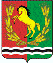 АДМИНИСТРАЦИЯ  МУНИЦИПАЛЬНОГО ОБРАЗОВАНИЯСТАРОМУКМЕНЕВСКИЙ СЕЛЬСОВЕТАСЕКЕЕВСКОГО РАЙОНА ОРЕНБУРГСКОЙ ОБЛАСТИР А С П О Р Я Ж Е Н И Е23.04.2021                                   с. Старомукменево                                      № 5-р